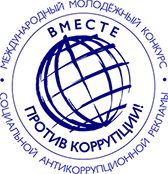 Генеральная прокуратура Российской Федерации объявляет о проведении Международного молодежного конкурса социальной антикоррупционной рекламы                   «Вместе против коррупции!»В 2020 году Генеральная прокуратура Российской Федерации выступает организатором Международного молодежного конкурса социальной антикоррупционной рекламы «Вместе против коррупции!» для молодежи из всех государств мира.
Информационными партнерами этого проекта в России являются государственные органы, общественные организации, научные и образовательные учреждения страны, молодежные объединения.
К участию в конкурсе приглашаются молодые люди в возрасте                         от 14 до 35 лет, которым предлагается подготовить конкурсные работы на тему «Вместе против коррупции!».
Прием работ будет осуществляться с 1 мая по 1 октября 2020 г. на официальном сайте конкурса www.anticorruption.life в двух номинациях – «Лучший плакат» и «Лучший видеоролик».
В конкурсных работах необходимо отразить современные государственные механизмы борьбы с коррупцией в различных сферах жизнедеятельности общества, а также роль и значение международного сотрудничества в данном направлении.
Правила проведения международного конкурса доступны на сайте конкурса на официальных языках Организации Объединенных Наций: английском, арабском, испанском, китайском, русском, французском.
Торжественную церемонию награждения победителей конкурса планируется приурочить к Международному дню борьбы с коррупцией 9 декабря.
Выражаем надежду, что международный проект привлечет широкое внимание общества к вопросам профилактики коррупции, будет способствовать распространению нетерпимого отношения к ее проявлениям.Онлайн-голосование проводится в период с 20 октября 2020 г. по 20 ноября 2020 г.В период с 20.10.2020 (с 10:00 по московскому времени) по 20.11.2020 (до 18:00 по московскому времени) на официальном сайте конкурса www.anticorruption.life проводится Онлайн-голосование, в котором участвуют посетители интернет-сайта конкурса путем проставления своей оценки - «Голоса»  за  понравившиеся плакаты и видеоролики, размещенные в разделе «Работы конкурсантов».
Участникам Онлайн-голосования предоставляется возможность голосовать за все опубликованные плакаты и видеоролики, при этом каждый участник голосования имеет возможность проголосовать за одну и ту же работу не более одного раза.
Победителями (I место) и призерами конкурса (II и III места) в соответствующей номинации становятся конкурсанты, чьи работы набрали большинство оценок -  «Голосов» по итогам Онлайн-голосования.
В случае если несколько конкурсных работ набрали равное большинство «Голосов» по итогам Онлайн-голосования, призовые места присуждаются авторам каждой из этих конкурсных работ.